POČÍTAČOVÝ KROUŽEK
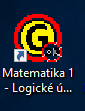 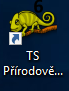 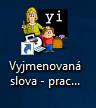 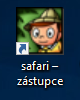 KAŽDÝ ČTVRTEK13:50 – 14:35hod (v případě přihlášení více než 10ti žáků bude další kroužek od 14:35)  Naučíme se základní ovládání počítačePráce s klávesnicí a myšíKreslení, český jazyk, angličtina, dějepis, vlastivěda, přírodověda, procvičování formou zábavyKopírování a vkládání obrázků a textuInternet – hledání obrázků, písničekHraní výukových herTisk obrázků, textů, pozvánek
Cena 300 Kč/ žák/ pololetíVede Eva Hauzrová, DiS.Začínáme 26. ZÁŘÍ 2019